A summary of the World Championships among firefighters and rescuers№ п/пCountryNumber of Championships1.Russian Federation92.Czech Republic93.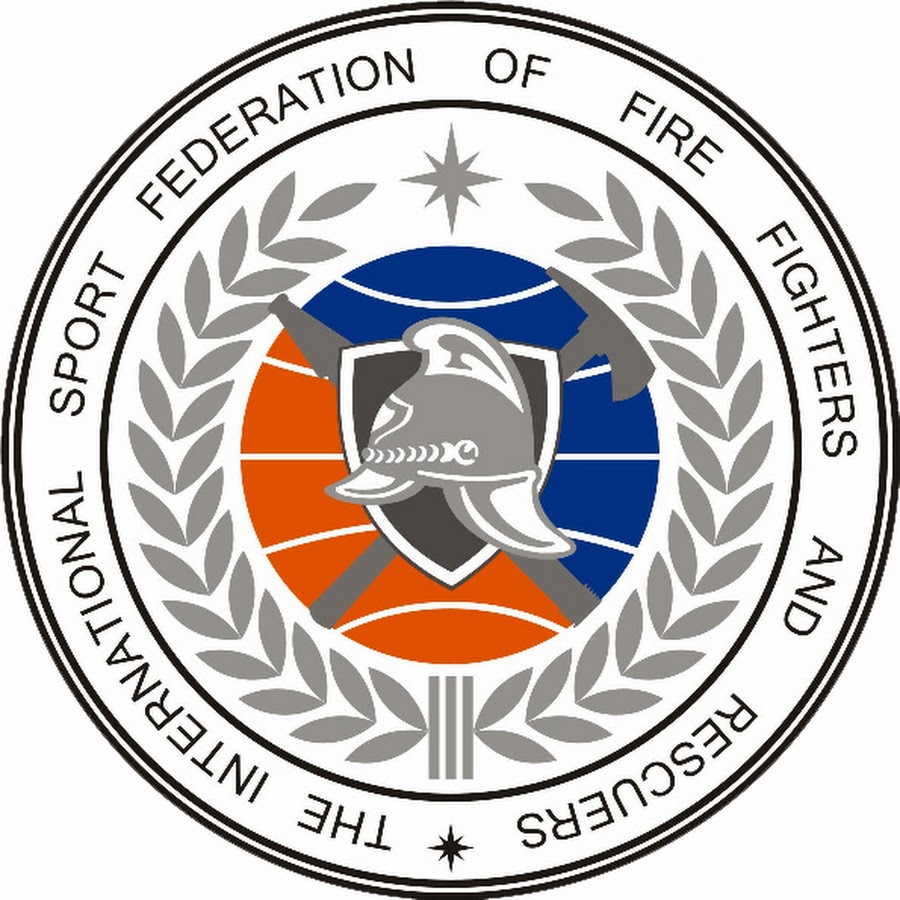 Republic of Belarus54.Republic of Bulgaria55.Republic of Turkey36.Republic of Kazakhstan27.Slovak Republic28.Republic of Latvia19.Islamic Republic of Iran110.Ukraine111.Federal Republic of Germany112.Republic of Korea113.Republic of Austria014.Republic of Azerbaijan015.Republic of Lithuania016.Mongolia017.Republic of Poland018.Republic of Croatia019.Republic of Uzbekistan020.Republic of Estonia021. People's Republic of China022.Republic of India0